КАРТА ДИСТАНЦИОННОГО ЗАНЯТИЯДата: 16 декабряКласс: 2Предмет: окружающий мирУчитель: Чернопазова Е.Н.Адреса обратной связи: elena-chernopazova@yandex.ru, Инструкция для учащегося Работаем с учебником с. 120 - 121, РТ с. 73 – 77. Видеозапись: https://yandex.ru/video/preview/16101065115332737074План-конспект учебного занятия:Тема: «Какой бывает транспорт»Цель: познакомить с группами транспорта, формировать представление о назначении транспорта1. Актуализация знаний  - Кто любит путешествовать?  - Где вы бывали? Как вы добирались?   - Какие виды транспорта вы знаете?2. Сообщение темы и цели урокаЧто это за слово –ТРАНСПОРТ? Откуда оно пришло?Слово «Транспорт» пришло в русский язык из греческого языка. В переводе оно обозначает «перемещать». Сначала транспортом называли грузовые морские суда, которые перевозили из дальних стран различные продукты: кофе, чай, различные пряности; и увозили товары, которые продавали в дальних странах наши купцы.Позже слово «Транспорт» стало означать «доставка чего - либо».-Зачем нам нужен транспорт? (для передвижения и перевозка чего - либо)- Как вы думаете, каким транспортом пользовались люди, когда еще не было ни машин, ни самолётов, ни поездов…? (первое транспортное средство - лошадь).- Какие современные виды транспорта вы знаете? - Чем они отличаются друг от друга? (способом передвижения: по земле, по воде, в воздухе, под землей)3. Работа по теме  Корабли такими были,
   Как игрушечные плыли.
   Плыли месяц, плыли год...
   Появился пароход!
   А сегодня в океаны
   Выплывают великаны.
   Удивляет белый свет
   Быстрота морских ракет. 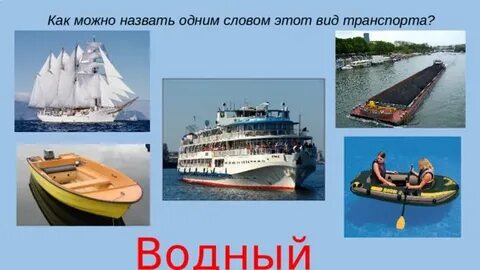  -Где передвигается этот вид транспорта? - Это ВОДНЫЙ вид транспорта.В далёком прошлом люди ходили пешком  из одного поселения в другое на большие расстояния. Первые транспортные средства –телега, сани. Затем появились кареты. Карета – это крытая телега. Предназначалась для перевозки людей, причём богатых. Это был личный транспорт, а не общественный, которым пользуется большинство людей. – В конце ХIХ века появились первые автомобили. ( 200 лет назад).   Люди ездили по свету,
  Усадив себя в карету.
  Но пришел двадцатый век –
  Сел в машину человек.
  Тут пошло такое дело!
  В городах затарахтело.
  Шум моторов, шорох шин –
  Мчатся тысячи машин.  - Где передвигается этот вид транспорта? Это НАЗЕМНЫЙ транспорт.  Автомобилей на земном шаре уже более миллиарда. Число автомобилей будет продолжать расти довольно быстро. - Назовите пассажирский и грузовой вид транспорта.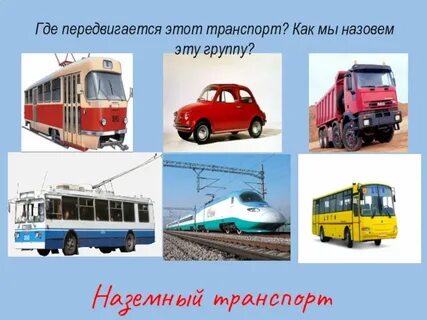  Лишь одним ветрам послушным,
   Поднимался шар воздушный.
   Человек умел мечтать,
   Человек хотел летать!
   Миновал за годом год –
   Появился самолет! - Самолёт АН-2, созданный для сельского хозяйства, хорошо взлетает и садится. - Самолёт АН 14 («Пчёлка») способен взлетать и садится на очень маленьких площадях. Вертолёт взлетает вверх без разбега и совершает вертикальную посадку, неподвижно висит над одним местом, допуская поворот вокруг себя в любую сторону. - Где передвигается этот вид транспорта? -Это ВОЗДУШНЫЙ вид транспорта.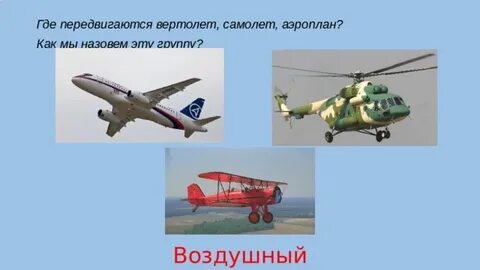 - Какой ещё вид транспорта существует?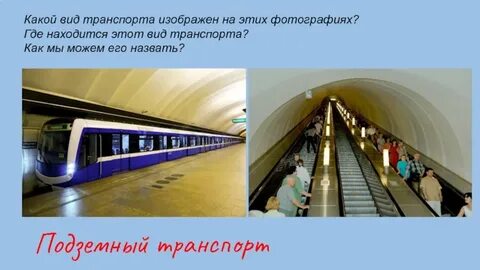 4. Работа с учебникомУчебник с. 120 – 121 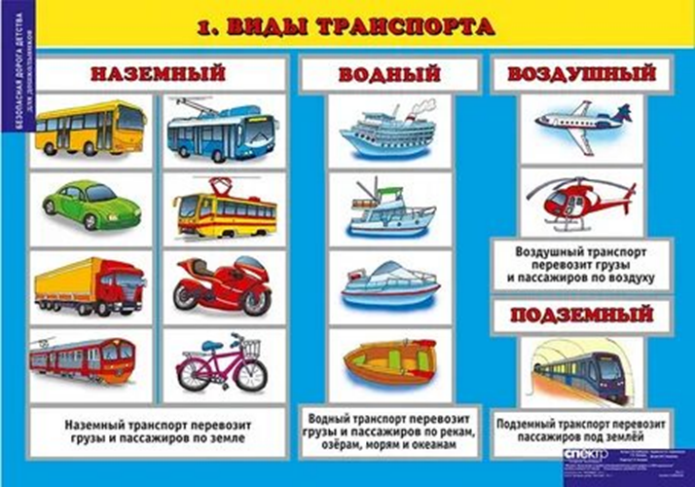 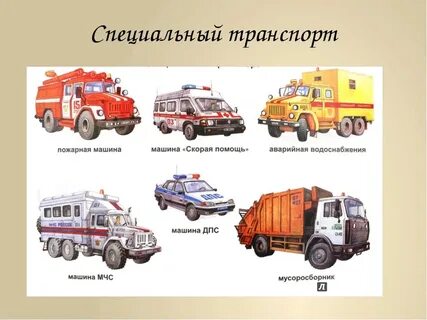 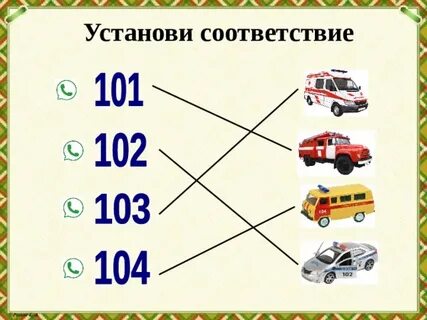 6. Работа в РТ Стр. 73-77 (по желанию) 7. Итог урока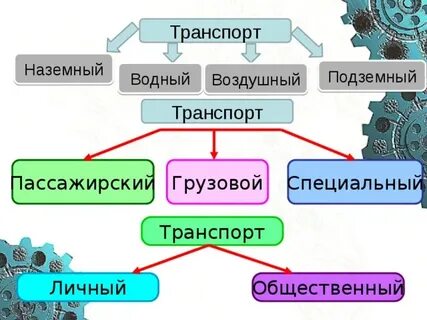 